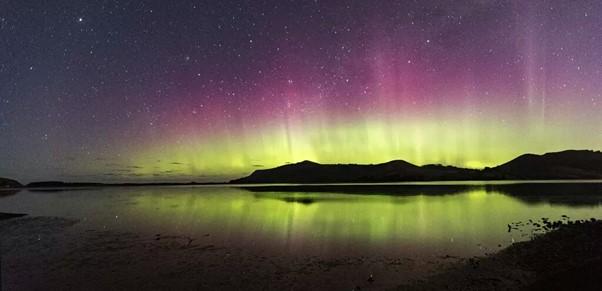 Outline of the day: Incorporating Mātauranga Māori into Earth and Space Science
9.00– 10.30 amWelcome, House Keeping, IntroductionsIntroducing atmospheric and weather systems using mātauranga Māori11.00 – 12.30pmA look at a range of resources that can be used to investigate latitudinal and temporal effects relating to the sun/Earth/moon system.1.15 – 3.00pm How you can use a mātauranga Māori context to teach several different interactions relating to the sun/moon/Earth systemFeedback and closing of day.3.00 pm: Finish

